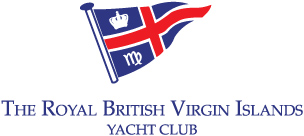 2016 Membership application formPaid membership of the Royal BVI Yacht Club offers you complete use of the facilities and services of the Yacht Club including the Club House, Sharky’s at the Royal BVI Yacht Club.RENEWAL / MEMBER SINCE ____________________		NEW MEMBER (+ $50 One time joining fee)FULL FAMILY MEMBERSHIP - Two adults and children under the age of 18, two votes at the AGM	$450
FULL SINGLE MEMBERSHIP – Age 30 and above One vote at the AGM	$250FULL SINGLE MEMBERSHIP – Age 18 to 29 (One vote at the AGM)	$155CADET – Under the age of 18 , non-voting membership		$135OVERSEAS FAMILY – Family membership / non voting - $250OVERSEAS SINGLE – Individual / non voting - $155Our regular newsletter will be emailed keeping you up to date with all of the activities of the ClubMembers Name(s): __________________________________________________________________________________________________________________________________________________________________________Mailing address: ____________________________________________________________________________________________________________________________________________________________________________Telephone number:  Home: ___________________	Work: __________________	Cell: _________________Email address: ___________________________________________Date of birth: __________________________Signature:	__________________________________________________	Date: ______________________SPECIAL INTERESTS: Please circle		YACHT RACING		DINGHY RACING	ASSISTING WITH RACING	LEARN TO SAIL		ASSISTING WITH SOCIAL EVENTS	YOUTH SAILING		ASSISTING WITH YOUTH SAILINGMethod of payment:	Cash $ 	______________________	Check #_____________________________________Credit or Debit card (MasterCard or Visa) # ________________________________________	Expiration date: _______________________Please return this form by email or post to :  The Royal BVI Yacht Club, PO Box 200, Road Town, Tortola, BVI, VG1110Email:	admin@royalbviyc.org		Telephone: (284) 494 3286		www.royalbviyc.org